INDICAÇÃO Nº 2079/2018   Indica ao Poder Executivo Municipal a troca de lâmpada em caráter de urgência na Rua Ildo Menegueti, próximo ao número 86, Bairro 31 de Março, neste município.                 Excelentíssimo Senhor Prefeito Municipal,       Nos termos do Art. 108 do Regimento Interno desta Casa de Leis, dirijo-me a Vossa Excelência que, por intermédio do Setor competente, indicar a manutenção de troca de lâmpada na Rua Ildo Menegueti, próximo ao númer 86 no Bairro 31 de Março, neste município.                                                Justificativa:                     Fomos procurados por moradores e munícipes solicitando providencia, quanto á troca da lâmpada no referido local, pois após a troca dos postes da rua há algum tempo algumas luzes não permanecem acesas e outras nem acendem causando insegurança à população, já que os moradores trafegam pela via durante a madrugada, quando vão ao trabalho.                 Plenário “Dr. Tancredo Neves”, em 02de Março de 2018.                                   Paulo Cesar Monaro                                        Paulo Monaro                           -Vereador Líder Solidariedade-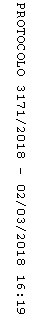 